Elbląg, 04 stycznia 2024 r.Oznaczenie sprawy:  D/Kw.2232.1.2024.KAAreszt Śledczy w Elblągu82-300 Elbląg, ul. 12 Lutego 4aSPECYFIKACJA  WARUNKÓW  ZAMÓWIENIA( dalej: SWZ )w postępowaniu o udzielenie zamówienia publicznego w trybie podstawowym
o wartości zamówienia poniżej progu unijnegopn.:SUKCESYWNE DOSTAWY ARTYKUŁÓW OGÓLNOSPOŻYWCZYCH DO ARESZTU ŚLEDCZEGO W ELBLĄGU ORAZ ODDZIAŁU ZEWNĘTRZNEGO W BRANIEWIE ARESZTU ŚLEDCZEGO W ELBLĄGUI.   ZamawiającyAreszt Śledczy w Elblągu82-300 Elbląg, ul. 12 Lutego 4atel.  55 611 21 09   fax: 55 611 21 79NIP:  578 10 42 986e-mail: as_elblag@sw.gov.plZamawiający jest płatnikiem podatku VATStrona internetowa prowadzonego postępowania: 	https://platformazakupowa.pl/pn/oisw_olsztynStrona internetowa Platformy zakupowej na której udostępniane będą zmiany i wyjaśnienia treści SWZ oraz inne dokumenty zamówienia bezpośrednio związane z postępowaniem o udzielenie zmówienia: https://platformazakupowa.pl/pn/oisw_olsztynII.   Tryb udzielenia zamówienia oraz informacje dotyczące możliwości składania ofert częściowychTryb podstawowy bez negocjacji na podst. art. 275 pkt 1 ustawy Pzp, w którym w odpowiedzi na ogłoszenie o zamówieniu oferty mogą składać wszyscy zainteresowani wykonawcy, a następnie zamawiający wybiera najkorzystniejszą ofertę bez przeprowadzania negocjacji.Zamawiający nie przewiduje wyboru najkorzystniejszej oferty z możliwością prowadzenia negocjacji.Zamawiający dopuszcza możliwość składania ofert częściowych.III.   Opis przedmiotu zamówieniaPrzedmiotem zamówienia są sukcesywne dostawy artykułów ogólnospożywczych na potrzeby Aresztu Śledczego w Elblągu. Nazwy i kody zamówienia według Wspólnego Słownika Zamówień (CPV): 15800000-6 – Różne produkty spożywczeSzczegółowy opis przedmiotu zamówienia zawarty jest w Załączniku nr 1 do SWZ.IV.   Termin wykonania zmówieniaZamawiający wyznacza wymagany termin realizacji:-  dla wszystkich części od dnia podpisania umowy przez okres 12 miesięcy. V.   Podstawy wykluczenia Z postępowania o udzielenie zamówienia wyklucza się, z zastrzeżeniem art. 110 ust. 2 Pzp, wykonawcę:będącego osobą fizyczną, którego prawomocnie skazano za przestępstwo:udziału w zorganizowanej grupie przestępczej albo zawiązku mającym na celu popełnienie przestępstwa lub przestępstwa skarbowego, o którym mowa w art. 258 Kodeksu karnego,handlu ludźmi, o którym mowa w art. 189a Kodeksu karnego,o którym mowa w art. 228-230a, art. 250a Kodeksu karnego lub w art. 46 lub art. 48 ustawy z dnia 25 czerwca 2010 r. o sporcie  (Dz. U. z 2021 poz. 2142 ze zm.) oraz w art. 54 ust. 1- 4 ustawy z dnia 12 maja 2011 r. o refundacji leków, środków spożywczych specjalnego przeznaczenia żywieniowego oraz wyrobów medycznych (Dz. U. z 2023 poz. 1938),finansowania przestępstwa o charakterze terrorystycznym, o którym mowa w art. 165a Kodeksu karnego, lub przestępstwo udaremniania lub utrudniania stwierdzenia przestępnego pochodzenia pieniędzy lub ukrywania ich pochodzenia, o którym mowa w art. 299 Kodeksu karnego,o charakterze terrorystycznym, o którym mowa w art. 115 § 20 Kodeksu karnego, lub mające na celu popełnienie tego przestępstwa,powierzania wykonywania pracy małoletniemu cudzoziemcowi, o którym mowa w art. 9 ust. 2 ustawy z dnia 15 czerwca 2012 r. o skutkach powierzania wykonywania pracy cudzoziemcom przebywającym wbrew przepisom na terytorium Rzeczypospolitej Polskiej (Dz.U. 2021 poz. 1745),przeciwko obrotowi gospodarczemu, o którym mowa w art. 296-307 Kodeksu karnego, przestępstwo oszustwa, o którym mowa w art. 286 Kodeksu karnego, przestępstwo przeciwko wiarygodności dokumentów, o których mowa w art. 270-277d Kodeksu karnego, lub przestępstwo skarbowe,o którym mowa w art. 9 ust. 1 i 3 lub art. 10 ustawy z dnia 15 czerwca 2012 r. o skutkach powierzania wykonywania pracy cudzoziemcom przebywającym wbrew przepisom na terytorium Rzeczypospolitej Polskiej- lub za odpowiedni czyn zabroniony określony w przepisach prawa obcego;jeżeli urzędującego członka jego organu zarządzającego lub nadzorczego, wspólnika spółki w spółce jawnej lub partnerskiej albo komplementariusza w spółce komandytowej lub komandytowo-akcyjnej lub prokurenta prawomocnie skazano za przestępstwo, o którym mowa w pkt 1;wobec którego wydano prawomocny wyrok sądu lub ostateczną decyzję administracyjną o zaleganiu z uiszczeniem podatków, opłat lub składek na ubezpieczenie społeczne lub zdrowotne, chyba że wykonawca odpowiednio przed upływem terminu do składania wniosków o dopuszczenie do udziału w postępowaniu albo przed upływem terminu składania ofert dokonał płatności należnych podatków, opłat lub składek na ubezpieczenie społeczne lub zdrowotne wraz z odsetkami lub grzywnami lub zawarł wiążące porozumienie w sprawie spłaty tych należności;wobec którego prawomocnie orzeczono zakaz ubiegania się o zamówienie publiczne;jeżeli zamawiający może stwierdzić, na podstawie wiarygodnych przesłanek, że wykonawca zawarł z innymi wykonawcami porozumienie mające na celu zakłócenie konkurencji, w szczególności jeżeli należąc do tej samej grupy kapitałowej w rozumieniu ustawy z dnia 16 lutego 2007 r. o ochronie konkurencji i konsumentów, złożyli odrębne oferty, oferty częściowe lub wnioski o dopuszczenie do udziału w postępowaniu, chyba że wykażą, że przygotowali te oferty lub wnioski niezależnie od siebie;jeżeli, w przypadkach, o których mowa w art. 85 ust. 1 Pzp, doszło do zakłócenia konkurencji wynikającego z wcześniejszego zaangażowania tego wykonawcy lub podmiotu, który należy z wykonawcą do tej samej grupy kapitałowej w rozumieniu ustawy z dnia 16 lutego 2007 r. o ochronie konkurencji i konsumentów, chyba że spowodowane tym zakłócenie konkurencji może być wyeliminowane w inny sposób niż przez wykluczenie wykonawcy z udziału w postępowaniu o udzielenie zamówienia.Z postępowania o udzielenie zamówienia zamawiający może wykluczyć wykonawcę w oparciu o art. 109 ust.1 pkt 4Z postępowania o udzielenie zamówienia zamawiający może wykluczyć wykonawcę: w stosunku do którego otwarto likwidację, ogłoszono upadłość, którego aktywami zarządza likwidator lub sąd, zawarł układ z wierzycielami, którego działalność gospodarcza jest zawieszona albo znajduje się on w innej tego rodzaju sytuacji wynikającej z podobnej procedury przewidzianej w przepisach miejsca wszczęcia tej procedury.Zamawiający dokona oceny tego warunku na podstawie oświadczenia.Zgodnie z art. 7 ust. 1 ustawy z 13 kwietnia 2022 r. o szczególnych rozwiązaniach w zakresie przeciwdziałania wspieraniu agresji na Ukrainę oraz służących ochronie bezpieczeństwa narodowego (Dz.U. 2023 poz. 1497) z postępowania o udzielenie zamówienia publicznego lub z konkursu zamawiający wyklucza:wykonawcę oraz uczestnika konkursu wymienionego w wykazach określonych w rozporządzeniu 765/2006 i rozporządzeniu 269/2014 albo wpisanego na listę na podstawie decyzji w sprawie wpisu na listę rozstrzygającej o zastosowaniu środka, o którym mowa w art. 1 pkt 3;wykonawcę oraz uczestnika konkursu, którego beneficjentem rzeczywistym w rozumieniu ustawy z 1 marca 2018 r. o przeciwdziałaniu praniu pieniędzy oraz finansowaniu terroryzmu jest osoba wymieniona w wykazach określonych w rozporządzeniu 765/2006 i rozporządzeniu 269/2014 albo wpisana na listę lub będąca takim beneficjentem rzeczywistym od 24 lutego 2022 r., o ile została wpisana na listę na podstawie decyzji w sprawie wpisu na listę rozstrzygającej o zastosowaniu środka, o którym mowa w art. 1 pkt 3;wykonawcę oraz uczestnika konkursu, którego jednostką dominującą w rozumieniu art. 3 ust. 1 pkt 37 ustawy z 29 września 1994 r. o rachunkowości jest podmiot wymieniony w wykazach określonych w rozporządzeniu 765/2006 i rozporządzeniu 269/2014 albo wpisany na listę lub będący taką jednostką dominującą od 24 lutego 2022 r., o ile został wpisany na listę na podstawie decyzji w sprawie wpisu na listę rozstrzygającej o zastosowaniu środka, o którym mowa w art. 1 pkt 3.Zamawiający dokona oceny tego warunku na podstawie oświadczenia oraz zweryfikuje z listą osób 
i podmiotów objętych sankcjami prowadzoną przez Ministerstwo Spraw Wewnętrznych i Administracji.Ofertę wykonawcy wykluczonego na podstawie wyżej wymienionego przepisu uznaje się za odrzuconą.Powyższe wykluczenie dotyczy wykonawcy/podwykonawcy/dalszego podwykonawcy.Jeżeli Wykonawca polega na zdolnościach lub sytuacji podmiotów udostępniających zasoby Zamawiający zbada, czy nie zachodzą wobec tego podmiotu podstawy wykluczenia, które zostały przewidziane względem Wykonawcy.W przypadku wspólnego ubiegania się Wykonawców o udzielenie zamówienia Zamawiający bada, czy nie zachodzą podstawy wykluczenia wobec każdego z tych Wykonawców.Jeżeli Wykonawcy zamierza powierzyć wykonanie części zamówienia Podwykonawcy, Zamawiający zbada, czy nie zachodzą wobec tego Podwykonawcy podstawy wykluczenia, które zostały przewidziane względem Wykonawcy.Wykonawca może zostać wykluczony przez Zamawiającego na każdym etapie postępowania o udzielenie zamówienia.VI.   Informacja o podmiotowych środkach dowodowychZamawiający nie wymaga podmiotowych środków dowodowych.Zamawiający informuje, że w niniejszym postępowaniu nie będzie wymagał złożenia przez Wykonawcę podmiotowych środków dowodowych na brak podstaw do wykluczenia. Do oferty Wykonawca zobowiązany jest dołączyć oświadczenie o niepodleganiu wykluczeniu z postępowania, w zakresie wskazanym w załączniku do niniejszej SWZ.Oświadczenie, o którym mowa w ust. 2 stanowi dowód potwierdzający brak podstaw wykluczenia na dzień składania ofert. Brak podstaw wykluczenia Zamawiający weryfikuje wyłącznie na podstawie oświadczenia wstępnego złożonego wraz z ofertą które uznaje za aktualne przez cały czas trwania postępowania łącznie z wyborem oferty najkorzystniejszej. Zamawiający w związku z tym nie będzie wzywał do złożenia oświadczenia o aktualności oświadczenia złożonego wraz z ofertą.Oświadczenie o niepodleganiu wykluczeniu w zakresie określonym w art. 108 ust. 1 pkt. 5 złożone wraz z ofertą Zamawiający uznaje za wiążące przez cały czas prowadzonego postępowania, chyba że Wykonawca poinformuje Zamawiającego o przynależności do grupy kapitałowej. W związku z powyższym Zamawiający nie będzie wzywał Wykonawcy, którego oferta została najwyżej oceniona do przesłania oświadczenia w zakresie określonym w art. 108 ust. 1 pkt. 5 ustawy.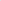 Zamawiający nie wzywa do złożenia podmiotowych środków dowodowych, jeżeli może je uzyskać za pomocą bezpłatnych i ogólnodostępnych baz danych, w szczególności rejestrów publicznych w rozumieniu ustawy z dnia 17 lutego 2005 r. o informatyzacji działalności podmiotów realizujących zadania publiczne, o ile wykonawca wskazał w oświadczeniu, o którym mowa w art. 125 ust. 1, dane umożliwiające dostęp do tych środków.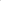 W zakresie nieuregulowanym ustawą Pzp lub niniejszą SWZ do oświadczeń i dokumentów składanych przez Wykonawcę w postępowaniu zastosowanie mają w szczególności przepisy rozporządzenia Ministra Rozwoju Pracy i Technologii z dnia 23 grudnia 2020 r. w sprawie podmiotowych środków dowodowych oraz innych dokumentów lub oświadczeń, jakich może żądać zamawiający od wykonawcy oraz rozporządzenia Prezesa Rady Ministrów z dnia 30 grudnia 2020 r. w sprawie sposobu sporządzania i przekazywania informacji oraz wymagań technicznych dla dokumentów elektronicznych oraz środków komunikacji elektronicznej w postępowaniu o udzielenie zamówienia publicznego lub konkursie.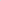 VII.   Wykaz oświadczeń i dokumentów składanych przez wykonawcę wraz z ofertąFormularz ofertowy (Załącznik nr 2 do SWZ) złożony w formie oryginału podpisany kwalifikowanym podpisem elektronicznym, podpisem zaufanym lub podpisem osobistym.Oświadczenie (Załącznik nr 3 do SWZ) o niepodleganiu wykluczeniu, złożone w formie oryginału podpisane kwalifikowanym podpisem elektronicznym, podpisem zaufanym lub podpisem osobistym.W przypadku wspólnego ubiegania się o zamówienie przez wykonawców, oświadczenie składa każdy z wykonawców ( art 125 ust. 4 Pzp ).Pełnomocnictwo do reprezentowania wykonawcyjeżeli w imieniu wykonawcy działa inna osoba, której umocowanie do jego reprezentowania nie wynika z dokumentów, o których mowa w art. 274 ust. 4 Pzp, wykonawca dołącza do oferty pełnomocnictwoprzepis ust. 1) stosuje się odpowiednio do osoby działającej w imieniu wykonawców wspólnie ubiegających się o udzielenie zamówienia publicznegozłożone w formie oryginału podpisane kwalifikowanym podpisem elektronicznym, podpisem zaufanym lub podpisem osobistym.Oferty wspólne :Wykonawcy mogą wspólnie ubiegać się o udzielenie zamówienia (np. konsorcjum, spółka cywilna).Wykonawcy, o których mowa, ustanawiają pełnomocnika do reprezentowania ich w postępowaniu o udzielenie zamówienia publicznego i zawarcia umowy w sprawie zamówienia publicznego.                Wszelka korespondencja prowadzona będzie wyłącznie z pełnomocnikiem jeżeli załączone pełnomocnictwo nie będzie wskazywało inaczej.Zaleca się aby pełnomocnikiem był jeden z wykonawców wspólnie składających ofertę. Oferta powinna być podpisania w sposób wiążący prawnie wszystkich wykonawców.Wykonawcy występujący wspólnie ponoszą solidarną odpowiedzialność za niewykonanie lub nienależyte wykonanie zamówienia. Wykonawcy wspólnie ubiegający się o udzielenie zamówienia, których oferta zostanie uznana za najkorzystniejszą, przed podpisaniem umowy o realizację zamówienia są zobowiązani przedstawić zamawiającemu umowę regulującą współpracę tych wykonawców.VIII.   Informacje o środkach komunikacji elektronicznej, przy użyciu których zamawiający będzie komunikował się z wykonawcami, oraz informacje o wymaganiach technicznych i organizacyjnych sporządzania, wysyłania i odbierania korespondencji elektronicznejPostępowanie prowadzone jest w języku polskim w formie elektronicznej za pośrednictwem platformazakupowa.pl ( dalej: Platforma ) pod adresem: https://platformazakupowa.pl/pn/oisw_olsztynKomunikacja między zamawiającym a wykonawcą, w tym wszelkie oświadczenia, wnioski, zawiadomienia i informacje przekazywane będą w formie elektronicznej za pośrednictwem Platformy - formularz „Wyślij wiadomość”. Za datę przekazania (wpływu) oświadczenia, wniosków, zawiadomień oraz informacji przyjmuje się datę ich przesłania za pośrednictwem Platformy poprzez kliknięcie przycisku „Wyślij wiadomość”, po którym pojawi się komunikat, że wiadomość została wysłana do zamawiającego.Zamawiający będzie przekazywał wykonawcom informacje w formie elektronicznej za pośrednictwem Platformy. Informacje dotyczące odpowiedzi na zapytania, wyjaśnienia, zmiany SWZ, zmiany terminu składania ofert zamawiający będzie zamieszczał na Platformie w zakładce „Komunikaty”.Korespondencja, której adresatem zgodnie z obowiązującymi przepisami jest konkretny wykonawca, będzie przekazywana w formie elektronicznej za pośrednictwem Platformy do konkretnego wykonawcy.Zamawiający, zgodnie z § 11 ust. 2 Rozporządzenia Prezesa Rady Ministrów z dnia 30 grudnia 2020 r. w sprawie sposobu sporządzania i przekazywania informacji oraz wymagań technicznych dla dokumentów elektronicznych oraz środków komunikacji elektronicznej w postępowaniu o udzielenie zamówienia publicznego lub konkursie (Dz.U. z 2020r. Poz. 2452) określa niezbędne wymagania sprzętowo-aplikacyjne umożliwiające pracę na platformazakupowa.pl tj.:stały dostęp do sieci Internet o gwarantowanej przepustowości nie mniejszej niż 512 kb/s,komputer klasy PC lub MAC o następującej konfiguracji: pamięć min. 2 GB Ram, procesor Intel IV 2 GHZ lub jego nowsza wersja, jeden z systemów operacyjnych - MS Windows 7, Mac Os x 10 4, Linux, lub ich nowsze wersje,zainstalowana dowolna przeglądarka internetowa, w przypadku Internet Explorer minimalnie wersja 10 0.,włączona obsługa JavaScript,zainstalowany program Adobe Acrobat Reader lub inny obsługujący format plików .pdf,Platformazakupowa.pl działa według standardu przyjętego w komunikacji sieciowej - kodowanie UTF8,oznaczenie czasu odbioru danych przez platformę zakupową stanowi datę oraz dokładny czas (hh:mm:ss) generowany wg. czasu lokalnego serwera synchronizowanego z zegarem Głównego Urzędu Miar.Wykonawca, przystępując do niniejszego postępowania o udzielenie zamówienia publicznego:akceptuje warunki korzystania z platformazakupowa.pl określone w Regulaminie zamieszczonym na stronie internetowej pod linkiem w zakładce „Regulamin" oraz uznaje go za wiążący,zapoznał i stosuje się do Instrukcji składania ofert/wniosków dostępnej pod linkiem .Zamawiający nie ponosi odpowiedzialności za złożenie oferty w sposób niezgodny z Instrukcją korzystania platformazakupowa.pl , w szczególności za sytuację, gdy zamawiający zapozna się z treścią oferty przed upływem terminu składania ofert (np. złożenie oferty w zakładce „Wyślij wiadomość do zamawiającego”). Taka oferta zostanie uznana przez zamawiającego za ofertę handlową i nie będzie brana pod uwagę w przedmiotowym postępowaniu ponieważ nie został spełniony obowiązek narzucony w art. 221 ustawy Pzp.Zamawiający informuje, że instrukcje korzystania z platformazakupowa.pl dotyczące w szczególności logowania, składania wniosków o wyjaśnienie SWZ, składania ofert oraz innych czynności podejmowanych w niniejszym postępowaniu przy użyciu platformazakupowa.pl znajdują się w zakładce „Instrukcje dla Wykonawców”  na stronie internetowej pod adresem: https://platformazakupowa.pl/strona/45-instrukcjeFormaty plików wykorzystywanych przez wykonawców powinny być zgodne z Obwieszczeniem Prezesa Rady Ministrów z dnia 9 listopada 2017 r. w sprawie ogłoszenia jednolitego tekstu rozporządzenia Rady Ministrów w sprawie Krajowych Ram Interoperacyjności, minimalnych wymagań dla rejestrów publicznych i wymiany informacji w postaci elektronicznej oraz minimalnych wymagań dla systemów teleinformatycznych.Lista pozostałych zaleceń/rekomendacji:Rekomenduje się wykorzystanie formatów: .pdf .doc .docx .xls .xlsx .jpg (.jpeg) ze szczególnym wskazaniem na .pdfW celu ewentualnej kompresji danych rekomenduje się wykorzystanie jednego z rozszerzeń:.zip.7ZWśród formatów powszechnych a nie występujących w rozporządzeniu występują: .rar .gif .bmp .numbers .pages. Dokumenty złożone w takich plikach zostaną uznane za złożone nieskutecznie.Ze względu na niskie ryzyko naruszenia integralności pliku oraz łatwiejszą weryfikację podpisu zaleca się, w miarę możliwości, przekonwertowanie plików składających się na ofertę na rozszerzenie .pdf i opatrzenie ich podpisem kwalifikowanym w formacie PadES.Pliki w innych formatach niż PDF zaleca się opatrzyć zewnętrznym podpisem XAdES. Wykonawca powinien pamiętać, aby plik z podpisem przekazywać łącznie z dokumentem podpisywanym.Zwraca się uwagę na ograniczenia wielkości plików podpisywanych profilem zaufanym, który wynosi max 10MB oraz na ograniczenie wielkości plików podpisywanych w aplikacji eDoApp służącej do składania podpisu osobistego, który wynosi max 5MBZaleca się, aby w przypadku podpisywania pliku przez kilka osób, stosować podpisy tego samego rodzaju. Podpisywanie różnymi rodzajami podpisów np. osobistym i kwalifikowanym może doprowadzić do problemów z weryfikacją plików.Ofertę należy przygotować z należyta starannością dla podmiotu ubiegającego się o udzielenie zamówienia publicznego i zachowaniem odpowiedniego odstępu czasu do zakończenia przyjmowania ofert/wniosków. Sugeruje się złożenie oferty na 24 godziny przed terminem składania ofert/wniosków.Jeśli wykonawca pakuje dokumenty np. w plik .zip zaleca się wcześniejsze podpisanie każdego ze skompresowanych plików.Rekomenduje się wykorzystanie podpisu z kwalifikowanym znacznikiem czasu.Zaleca się, aby nie wprowadzać jakichkolwiek zmian w plikach po podpisaniu ich podpisem kwalifikowanym. Może to skutkować naruszeniem integralności plików co równoważne będzie z koniecznością odrzucenia oferty.IX.   Wskazanie osób uprawnionych do komunikowania się z wykonawcamiOsobami uprawnionymi do porozumiewania się z wykonawcami są:Krzysztof AndrzejewskiKomunikacja między zamawiającym a wykonawcą odbywa się w formie elektronicznej za pośrednictwem platformazakupowa.pl i formularza „Wyślij wiadomość do zamawiającego”Wykonawca może zwrócić się do zamawiającego z wnioskiem o wyjaśnienie treści SWZ.Zamawiający udzieli wyjaśnień zgodnie z art 284 ust. 2 - 6 Pzp.X.   Termin związania ofertąZgodnie z art. 307 ust. 1 Pzp wykonawcy będą związani ofertą  od dnia upływu terminu składania ofert do dnia 03 lutego 2024r. Pierwszym dniem związania ofertą jest dzień, w którym upływa termin składania ofert.Przedłużenie terminu związania ofertą odbywa się na zasadach określonych w art. 307 ust. 2 – 3 Pzp.XI.   Opis sposobu przygotowania ofertyWykonawca może złożyć wyłącznie jedną ofertę.Treść złożonej oferty musi odpowiadać treści SWZ.Oferta musi być sporządzona w języku polskim. Dokumenty sporządzone w języku obcym należy złożyć wraz z tłumaczeniem na język polski.Wykonawca ponosi wszelkie koszty związane z przygotowaniem oferty.Formularz ofertowy i Oświadczenie wymaga kwalifikowanego podpisu elektronicznego lub podpisu zaufanego lub podpisu osobistego osoby uprawnionej do reprezentowania wykonawcy w obrocie gospodarczym, zgodnie z aktem rejestracyjnym oraz przepisami prawa. Jeżeli Formularz ofertowy i Oświadczenie zostanie podpisany przez upoważnionego przedstawiciela wykonawcy należy dołączyć właściwe umocowanie prawne np. pełnomocnictwo.Wymagana forma pełnomocnictwa:oryginał w postaci elektronicznej lub cyfrowe odwzorowanie dokumentu w postaci papierowej podpisane kwalifikowanym podpisem elektronicznym lub podpisem zaufanym lub podpisem osobistym przez osobę(y) uprawnioną do reprezentowania firmy w obrocie gospodarczymcyfrowe odwzorowanie dokumentu w postaci papierowej poświadczone notarialnie za zgodność                              z oryginałem tj. opatrzone kwalifikowanym podpisem elektronicznym przez notariuszaw przypadku, kiedy ofertę składają wykonawcy występujący wspólnie, Formularz ofertowy oraz Oświadczenie do niej załączone muszą być podpisane przez pełnomocnika.Zgodnie z art. 18 Pzp postępowanie o udzielenie zamówienia (w tym składane oferty) jest jawne, z wyjątkiem informacji stanowiących tajemnicę przedsiębiorstwa w rozumieniu przepisów ustawy z dnia 16 kwietnia 1993 r. o zwalczaniu nieuczciwej konkurencji (Dz.U. z 2022 r. poz. 1233 ze zm.). Na Platformie zakupowej znajduje się miejsce wyznaczone do dołączenia części oferty stanowiącej tajemnicę przedsiębiorstwa. Nie można zastrzec informacji podawanych do publicznej wiadomości podczas otwarcia ofert.Zmiana lub wycofanie ofertyWykonawca może wprowadzić zmiany, poprawki, modyfikacje i uzupełnienia do złożonej oferty. Zmiana oferty powoduje automatycznie wycofanie poprzednio złożonej oferty.Do upływu terminu składania ofert wykonawca może wycofać ofertę.XII.   Sposób oraz termin składania ofertSkładanie ofertOfertę należy złożyć na formularzu ofertowym stanowiącym Załącznik nr 2 do SWZ.Do oferty należy dołączyć oświadczenie, o którym mowa w art. 125 ust. 1 Pzp, które stanowi dowód potwierdzający brak podstaw wykluczenia, na dzień składania ofert. Wzór oświadczenia stanowi Załącznik nr 3 do SWZ.Ofertę należy złożyć za pomocą środków komunikacji elektronicznej na Platformie zakupowej pod adresem https://platformazakupowa.pl/pn/oisw_olsztynPo wypełnieniu Formularza składania oferty i dołączenia wszystkich wymaganych załączników należy kliknąć przycisk „Przejdź do podsumowania”.Za datę złożenia oferty przyjmuje się datę jej przekazania w systemie (platformie) w drugim kroku składania oferty poprzez kliknięcie przycisku „Złóż ofertę” i wyświetlenie komunikatu, że oferta została zaszyfrowana i złożona.Maksymalny rozmiar jednego pliku przesyłanego za pośrednictwem dedykowanych formularzy do : złożenia, zmiany, wycofania oferty wynosi 150 MB natomiast przy komunikacji wielkość pliku to maksymalnie 500 MB.Termin składania ofert : 	15 stycznia 2024 r. do godz. 0900Otwarcie ofertOtwarcie ofert :  		15 stycznia 2024 r.  godz. 0930    za pośrednictwem Platformy zakupowejUwaga Jeżeli otwarcie ofert następuje przy użyciu systemu teleinformatycznego, w przypadku awarii tego systemu, która powoduje brak możliwości otwarcia ofert w terminie określonym przez zamawiającego, otwarcie następuje niezwłocznie po usunięciu awarii.Zamawiający poinformuje o zmianie terminu otwarcia ofert na stronie internetowej prowadzonego postępowania.Zamawiający, najpóźniej przed otwarciem ofert, udostępnia na stronie internetowej prowadzonego postępowania informacje o kwocie, jaką zamierza przeznaczyć na sfinansowanie zamówienia ( art. 222 ust. 4 Pzp ).Zamawiający, niezwłocznie po otwarciu ofert, udostępnia na stronie internetowej prowadzonego postępowania informacje zgodnie z art. 222 ust. 5 Pzp.XIII.   Sposób obliczenia cenyCena oferty musi być wyrażona cyfrowo i słownie w złotych polskich, z wyodrębnieniem należnego podatku VAT, z dokładnością do dwóch miejsc po przecinku.Cena może być tylko jedna i musi zawierać wszystkie koszty i składniki związane z wykonaniem zamówienia.Cena musi być podana i wyliczona w zaokrągleniu do dwóch miejsc po przecinku.Zamawiający w celu ustalenia, czy oferta zawiera rażąco niska cenę w stosunku do przedmiotu zamówienia, zwróci się do wykonawców o udzielenie, w określonym terminie, wyjaśnień dotyczących elementów oferty mających wpływ na wysokość ceny.Zamawiający zgodnie z art. 223 ust. 2 ustawy Pzp poprawia w ofercie:oczywiste omyłki pisarskie, oczywiste omyłki rachunkowe, którymi są w szczególności: omyłki w obliczeniu ceny, które polegają  na uzyskaniu nieprawidłowego wyniku działania arytmetycznego, przy założeniu, że składniki działania są prawidłowe i które można jednoznacznie poprawić znając reguły arytmetyczne ( dotyczy to w szczególności wyniku sumowania, mnożenia oraz powiększania wartości netto o stawkę podatku VAT ) Zamawiający poprawiając oczywiste omyłki rachunkowe uwzględnia ich konsekwencje rachunkowe;inne omyłki polegające na niezgodności oferty ze specyfikacją, niepowodujące istotnych zmian w treści oferty.XIV.   Opis  kryteriów oceny ofert, wraz z podaniem wag tych kryteriów, i sposobu oceny ofertPrzy wyborze ofert zamawiający będzie się kierował kryterium najniższej ceny tj. cena 100%Wartość punktowa kryterium „Cena” wyliczona zostanie wg wzoru:                oferta z najniższą ceną bruttoliczba punktów  =            ……………..………..…………..…        x  100                wartość brutto oferty badanejW oparciu o powyższe kryterium zostanie sporządzony ranking złożonych ofert.W sytuacji, gdy zamawiający nie będzie mógł dokonać wyboru najkorzystniejszej oferty ze względu na to, że zostały złożone oferty o takiej samej cenie, wezwie on wykonawców, którzy złożyli te oferty, do złożenia w terminie określonym przez zamawiającego ofert dodatkowych zawierających nową cenę. Wykonawcy, składający oferty dodatkowe, nie mogą zaoferować cen wyższych niż zaoferowane w uprzednio złożonych przez nich ofertach.W przypadku braku zgody, o której mowa w pkt 2 oferta podlega odrzuceniu, a zamawiający zwraca się o wyrażenie takiej zgody do kolejnego wykonawcy, którego oferta została najwyżej oceniona, chyba że zachodzą przesłanki unieważnienia postępowania.Zamawiający udzieli zamówienia wykonawcy, którego oferta zostanie uznana za najkorzystniejszą.XV.   Informacje o formalnościach, jakie muszą zostać dopełnione po wyborze oferty w celu zawarcia umowy w sprawie zamówienia publicznegoZamawiający zawiera umowę w sprawie zamówienia publicznego, z uwzględnieniem art. 577 Pzp, w terminie nie krótszym niż 5 dni od dnia przesłania zawiadomienia o wyborze najkorzystniejszej oferty, jeżeli zawiadomienie zostało przesłane przy użyciu środków komunikacji elektronicznej, albo 10 dni, jeżeli zostało przesłane w inny sposób ( art. 308 ust. 2 Pzp ).Zamawiający może zawrzeć umowę przed upływem terminu, o którym mowa w ust. 1, jeżeli w postępowaniu o udzielenie zamówienia złożono tylko jedną ofertę.Wykonawca, którego oferta została wybrana jako najkorzystniejsza, zostanie poinformowany o terminie podpisania umowy. Umowa zostanie podpisana na warunkach określonych w projekcie umowy stanowiącym Załącznik Nr 4 do SWZ.Jeżeli wykonawca, którego oferta została wybrana jako najkorzystniejsza, uchyla się od zawarcia umowy, zamawiający może dokonać ponownego badania i oceny ofert spośród ofert pozostałych w postępowaniu wykonawców albo unieważnić postępowanie.XVI.   Projektowane postanowienia umowy w sprawie zamówienia publicznego, które zostaną wprowadzone do treści umowyWzór umowy stanowi Załącznik Nr 4 do SWZ.XVII.   Pouczenie o środkach ochrony prawnej przysługujących wykonawcyŚrodki ochrony prawnej przysługują wykonawcy, jeżeli ma lub miał interes w uzyskaniu zamówienia oraz poniósł lub może ponieść szkodę w wyniku naruszenia przez zamawiającego przepisów ustawy.Odwołanie przysługuje wyłącznie wobec czynności określonych w art. 513 ustawy Pzp.Odwołanie wnosi się do Prezesa Krajowej Izby Odwoławczej w formie pisemnej albo w formie elektronicznej albo w postaci elektronicznej opatrzone podpisem zaufanym.Szczegółowe informacje dotyczące środków ochrony prawnej określa Dział IX „Środki ochrony prawnej” Pzp.XVIII.   Wymagania dotyczące wadiumZamawiający nie wymaga wniesienia wadium.XIX.   Informacje dotyczące zabezpieczenia należytego wykonania umowyZamawiający nie wymaga wniesienia zabezpieczenia należytego wykonania umowy.XX. Pozostałe postanowieniaZamawiający nie przewiduje zawarcia umowy ramowej.Zamawiający nie przewiduje możliwości udzielenia zamówień, o których mowa w art. 214 ust. 1 pkt 7 ustawy.Zamawiający nie przewiduje wyboru oferty z zastosowaniem aukcji elektronicznej.Zamawiający nie przewiduje zwrotu kosztów udziału w postępowaniu.Zamawiający nie przewiduje wymagań, o których mowa w art. 94 ust. 1 ustawy.Zamawiający nie przewiduje wymagań, o których mowa w art. 95 ust. 1 ustawy.Zamawiający nie przewiduje wymagań, o których mowa w art. 96 ust. 1 ustawy.Zamawiający nie wymaga możliwości złożenia ofert w postaci katalogów elektronicznych.W sprawach nieuregulowanych zastosowanie mają przepisy ustawy Prawo zamówień publicznych oraz Kodeks cywilny.XXI.   Klauzula informacyjna dot. przetwarzania danych osobowychZgodnie z art. 13 ust. 1 i 2 rozporządzenia Parlamentu Europejskiego i Rady (UE) 2016/679 z dnia 27 kwietnia 2016 r. w sprawie ochrony osób fizycznych w związku z przetwarzaniem danych osobowych i w sprawie swobodnego przepływu takich danych oraz uchylenia dyrektywy 95/46/WE (ogólne rozporządzenie o ochronie danych) (Dz. Urz. UE L 119 z 04.05.2016, str. 1), dalej „RODO”, informuję, że: administratorem Pani/Pana danych osobowych jest Dyrektor Aresztu Śledczego w Elblągu z siedzibą przy ul. 12 Lutego 4a, 82-300 Elbląg,  e-mail: as_elblag@sw.gov.pl,   tel. 55 611 21 09w sprawach związanych z Pani/Pana danymi proszę kontaktować się z Inspektorem Ochrony Danych pocztą elektroniczną na adres e-mail: iod_elblag@sw.gov.plPani/Pana dane osobowe przetwarzane będą na podstawie art. 6 ust. 1 lit. c RODO w celu związanym z postępowaniem o udzielenie zamówienia publicznego Sukcesywne dostawy artykułów ogólnospożywczych do Aresztu Śledczego w Elblągu oraz Oddziału Zewnętrznego w Braniewie Aresztu Śledczego w Elblągu.odbiorcami Pani/Pana danych osobowych będą osoby lub podmioty, którym udostępniona zostanie dokumentacja postępowania w oparciu o art. 18 oraz art. 74 ustawy Pzp;Pani/Pana dane osobowe będą przechowywane, zgodnie z art. 78 ust. 1 ustawy Pzp, przez okres 4 lat od dnia zakończenia postępowania o udzielenie zamówienia, a jeżeli czas trwania umowy przekracza 4 lata, okres przechowywania obejmuje cały czas trwania umowy;obowiązek podania przez Panią/Pana danych osobowych bezpośrednio Pani/Pana dotyczących jest wymogiem ustawowym określonym w przepisach ustawy Pzp, związanym z udziałem w postępowaniu o udzielenie zamówienia publicznego; konsekwencje niepodania określonych danych wynikają z ustawy Pzp;  w odniesieniu do Pani/Pana danych osobowych decyzje nie będą podejmowane w sposób zautomatyzowany, stosowanie do art. 22 RODO;posiada Pani/Pan:na podstawie art. 15 RODO prawo dostępu do danych osobowych Pani/Pana dotyczących;na podstawie art. 16 RODO prawo do sprostowania lub uzupełnienia Pani/Pana danych osobowych przy czym skorzystanie z prawa do sprostowania lub uzupełnienia nie może skutkować zmianą wyniku postępowania o udzielenie zamówienia publicznego ani zmianą postanowień umowy w zakresie niezgodnym z ustawą Pzp oraz nie może naruszać integralności protokołu oraz jego załączników; na podstawie art. 18 RODO prawo żądania od administratora ograniczenia przetwarzania danych osobowych z zastrzeżeniem przypadków, o których mowa w art. 18 ust. 2 RODO, przy czym prawo do ograniczenia przetwarzania nie ma zastosowania w odniesieniu do przechowywania, w celu zapewnienia korzystania ze środków ochrony prawnej lub w celu ochrony praw innej osoby fizycznej lub prawnej, lub z uwagi na ważne względy interesu publicznego Unii Europejskiej lub państwa członkowskiego, a także nie ogranicza przetwarzania danych osobowych do czasu zakończenia postępowania o udzielenie zamówienia;  prawo do wniesienia skargi do Prezesa Urzędu Ochrony Danych Osobowych, gdy uzna Pani/Pan, że przetwarzanie danych osobowych Pani/Pana dotyczących narusza przepisy RODO;nie przysługuje Pani/Panu:w związku z art. 17 ust. 3 lit. b, d lub e RODO prawo do usunięcia danych osobowych;prawo do przenoszenia danych osobowych, o którym mowa w art. 20 RODO;na podstawie art. 21 RODO prawo sprzeciwu, wobec przetwarzania danych osobowych, gdyż podstawą prawną przetwarzania Pani/Pana danych osobowych jest art. 6 ust. 1 lit. c RODO. Zamawiający przypomina o ciążącym na Pani/Panu obowiązku informacyjnym wynikającym z art. 14 RODO względem osób fizycznych, których dane przekazane zostaną zamawiającemu w związku z prowadzonym postępowaniem i które zamawiający pośrednio pozyska od wykonawcy biorącego udział w postępowaniu, chyba że ma zastosowanie co najmniej jedno z wyłączeń, o których mowa w art. 14 ust. 5 RODO.Załączniki do SWZ:Załącznik nr 1 – Szczegółowy opis zamówieniaZałącznik nr 2 – Formularz ofertowyZałącznik nr 3 – Oświadczenie Załącznik nr 4 – Wzór umowy